	November BirthdaysNovember 1	Kaylyn Allen		Ryleigh Foster		Sharon MoweryNovember 3	Dolores BlivenNovember 6	Patrick Seegraves		Michael WilsonNovember 7	Robert SpicerNovember 8	Julie BovayCarolyn LambNovember 11   Daniel DwyerNovember 12    Mark WaltersNovember 13	Thomas ZadroznyNovember 15	Michael StuckNovember 16	Tyler Haggart        		Stephen Spurgeon                                                                                                    November 17	Marjorie Palm		William Tarrant                                              November 18	Sally GrossNovember 19	Benjamin WalkerNovember 21  Heather KingNovember 23	Lindsey HamelNovember 24	Janet SteepeNovember 25	Judith Brown		Robert Pacella		Amy RuffNovember 26	Brenda GardnerNovember 27	Larry Aiello		Josephine KirchlerNovember 28	Yvonne Neubecker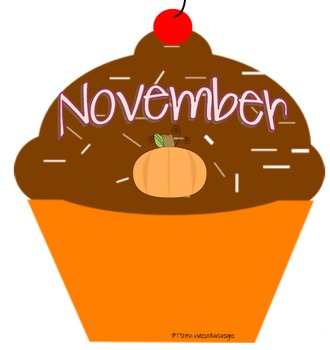 November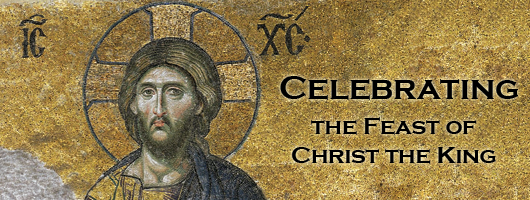 2021Our Lady of the Lake Catholic Church123456All Saints DayMass 9:00amMass 6:00pm All Souls Day Mass 9:00amCandle Blessing 6:00 pm 9:00 am Mass9:00 am MassFirst Friday Adoration 9:00 am MassYouth GroupHomeless Awareness 6:00 pmFirst Saturday9:00 am MassConfessions 3:00pm4:00 pm Mass 789101112139:00 am MassDaylight Savings Time EndsNo Mass9:00 am MassAltar Server Training 11:30 AM9:00 am Mass9:00 am Mass9:00 am MassConfessions 3:00pm4:00 pm Mass14151617181920Confessions8:00am 9:00 am MassFaith formation 9:00am-11:00amNo MassCCW Meeting3:45 PM9:00 am Mass9:00 am Mass9:00 am MassMass at the Brook11:009:00 am MassConfessions 3:00pm4:00 pm Mass21222324252627Christ the King SundayConfessions8:00am 9:00 am MassNo Mass9:00 am Mass9:00 am MassNo School9:00 am MassNo School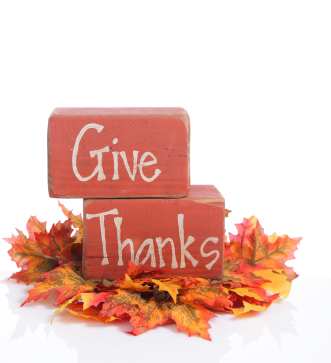 Office Closed9:00 am MassNo SchoolOffice ClosedConfessions 3:00pm4:00 pm MassSt. Vincent de Paul Collection282930First Sunday of AdventConfessions8:00am 9:00 am MassSt. Vincent de Paul CollectionNo Mass9:00 am Mass  Parish/School Office Hours:  Monday – Friday   8:00 am – 4:00 pm.If you need to reach Father Peter after hours, call the church office and dial Ext. 2**The Parish/School office will be closed during the Thanksgiving Break November 25th through November 26th. Parish/School Office Hours:  Monday – Friday   8:00 am – 4:00 pm.If you need to reach Father Peter after hours, call the church office and dial Ext. 2**The Parish/School office will be closed during the Thanksgiving Break November 25th through November 26th. Parish/School Office Hours:  Monday – Friday   8:00 am – 4:00 pm.If you need to reach Father Peter after hours, call the church office and dial Ext. 2**The Parish/School office will be closed during the Thanksgiving Break November 25th through November 26th. Parish/School Office Hours:  Monday – Friday   8:00 am – 4:00 pm.If you need to reach Father Peter after hours, call the church office and dial Ext. 2**The Parish/School office will be closed during the Thanksgiving Break November 25th through November 26th. 